A REPORTON  AWARENESS PROGRAME ON 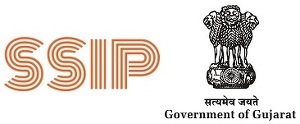 STUDENT STARTUP AND INNOVATION POLICY (SSIP)-2.0CONDUCTED BY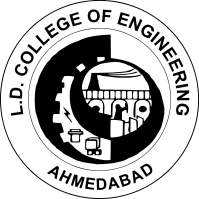 PLASTIC TECHNOLOGY DEPARTMENTL.D COLLEGE OF ENGINEERING- AHMEDABAD-1522 September 2022DEPARTMENT OF PLASTIC TECHNOLOGYL. D COLLEGE OF ENGINEERING-AHMEDABAD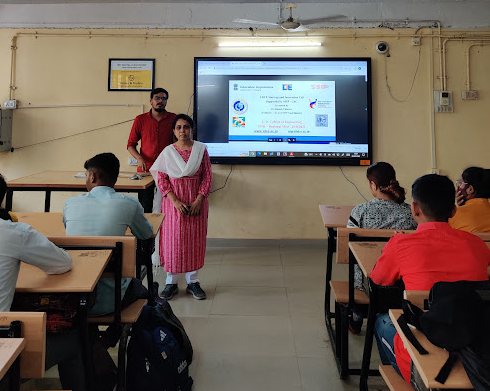 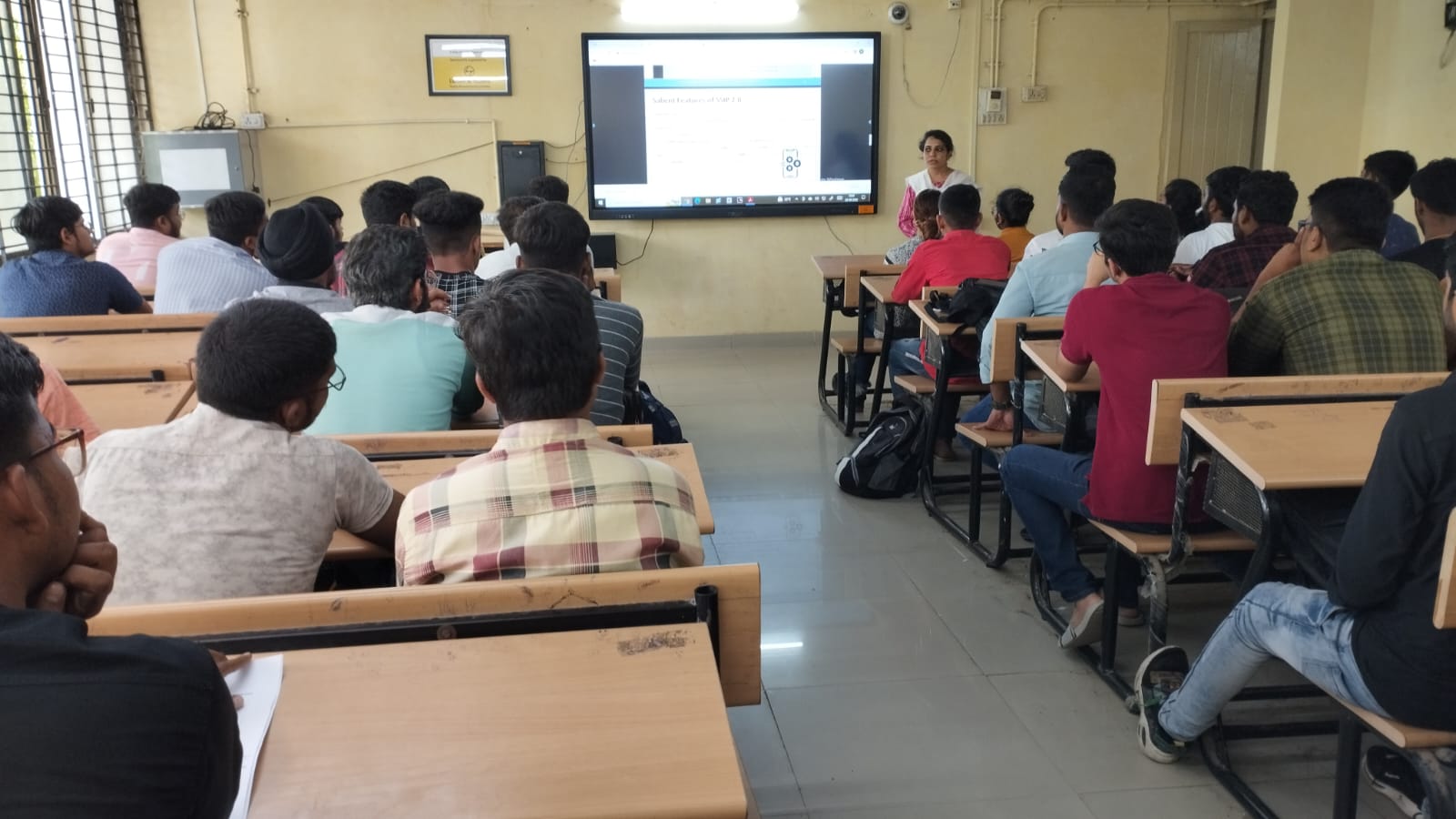 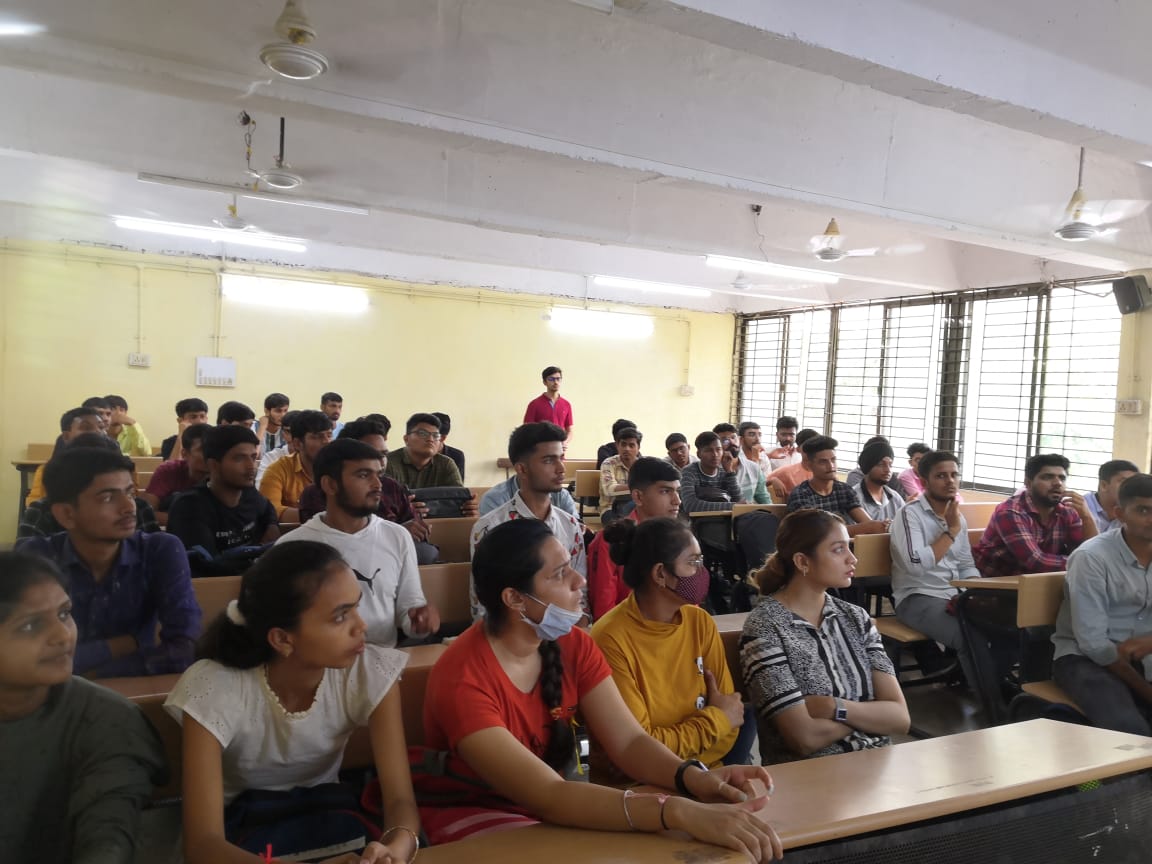 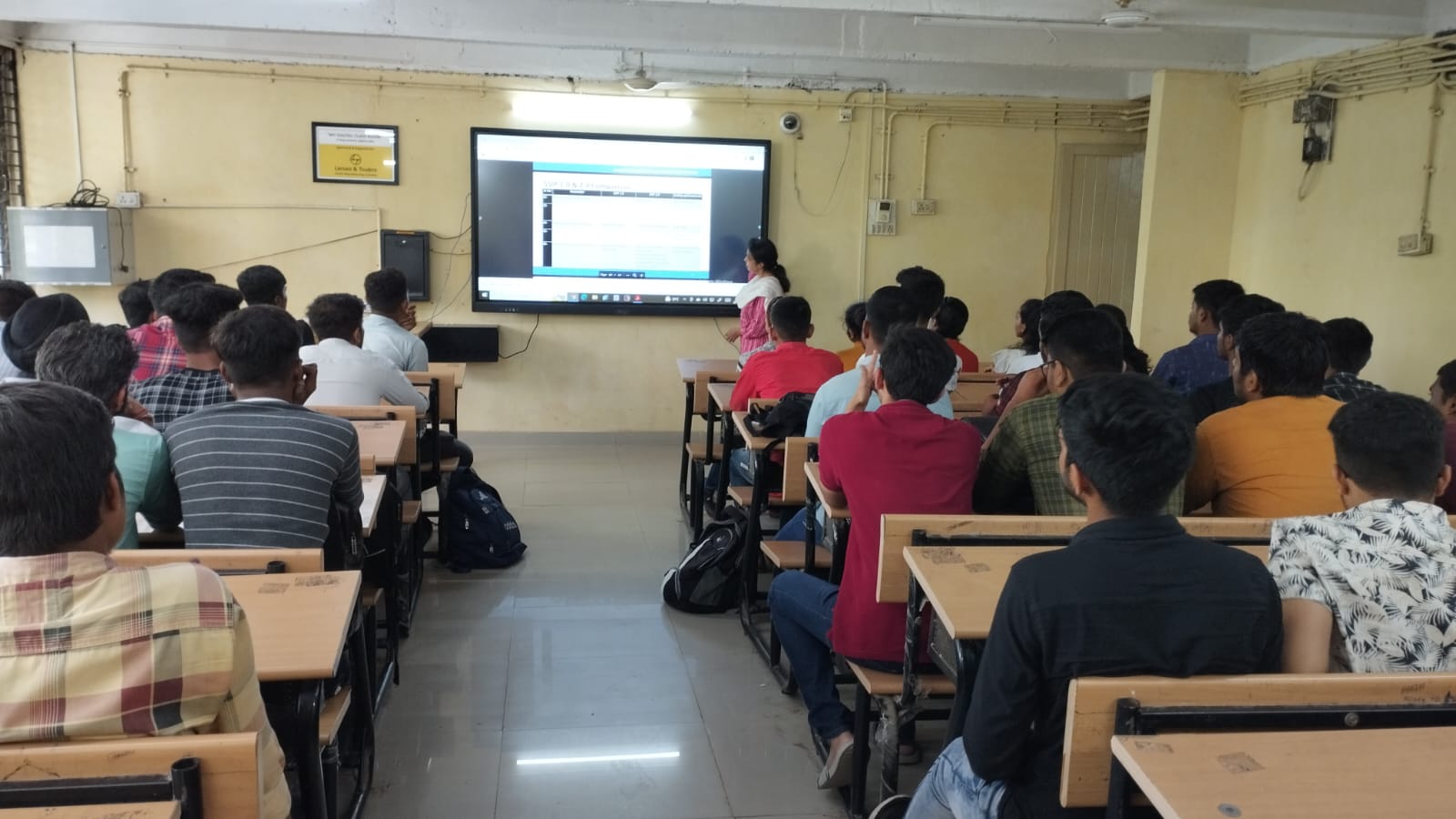 1Name of session/ seminar:                           Awareness program on “STUDENT STARTUP AND                                       INNOVATION POLICY  (SSIP)-2.0 ”23 4Date :Time:Venue of the session/Program      22/09/20223:30 pm to 4:30 pmRoom No -721 Smart Class Room, Block 74No. of participants             :32 Students 5Name of CoordinatorHetal C. ShahAssistant ProfessorPlastic Technology Department6Photographs of session      :Attached